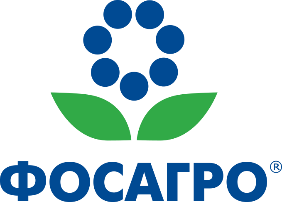 Подведены итоги голосования на внеочередном общем собрании акционеров ФосАгроМосква. 25 июня 2021 г.  Подведены итоги голосования на внеочередном общем собрании акционеров ПАО «ФосАгро» (Московская биржа, LSE: PHOR), российской вертикально-интегрированной компании, одного из ведущих мировых производителей фосфорсодержащих удобрений. Собрание состоялось 22 июня 2021 года, в соответствии с решением Совета директоров ПАО «ФосАгро», который на заседании 18 мая 2021 года признал успешным ход реализации Стратегии развития компании до 2025 года и обсудил финансовую отчетность за первый квартал 2021 года. На заседании Совета директоров были отмечены сильные результаты первого квартала 2021-го года как в части производственных успехов, так и в части сбытовой политики. Выпуск 2.6 млн т удобрений и кормовых фосфатов (на 2,3% больше уровня прошлого года) стал очередным производственным рекордом компании и следствием реализации трудовым коллективом Группы «ФосАгро» Стратегии развития компании до 2025 года, в основе которой лежит стремление к постоянному повышению операционной эффективности и росту объемов производства удобрений при сохранении курса на обеспечение лидерства в области ESG. В рамках реализации этих задач ФосАгро ведет строительство современного производственного комплекса по производству минеральных удобрений в г.Волхов. В апреле в эксплуатацию была введена первая очередь нового завода - производственные линии проектной мощностью 300 тыс. тонн аммофоса в год. После полного завершения проекта суммарная мощность новых агрегатов производственного комплекса достигнет почти 900 тыс. тонн, что обеспечит долгосрочный рост операционных показателей Группы.Члены Совета директоров во главе с его председателем Ксавье Роле поблагодарили трудовой коллектив ФосАгро за эффективную работу и четкое соблюдение мер профилактики в условиях пандемии коронавирусной инфекции.Акционеры ПАО «ФосАгро» на внеочередном общем собрании приняли решение о выплате дивидендов в объеме 13,5975 млрд рублей из расчета 105 рублей на обыкновенную акцию (или 35 рублей на глобальную депозитарную расписку). В качестве даты закрытия реестра для получения дивидендов было установлено 5 июля 2021 г.«Активная кампания по вакцинации персонала, позволившая сформировать более чем у 70% сотрудников Группы «ФосАгро» иммунитет к COVID-19, слаженная командная работа всего трудового коллектива обеспечили безопасное функционирование производств и продолжение динамичной реализации инвестиционной программы. Как результат, уверенный рост производственных и финансовых результатов в первом квартале, который позволяет нам стабильно финансировать новые стратегические инвест проекты – в этом году на инвестиции мы направим 41,5 млрд рублей, продолжать поддержку социальных и благотворительных программ и осуществлять дивидендные выплаты. Сегодня мы уже прорабатываем планы в отношении дальнейшего развития компании на период до 2030 года. Часть из них в виде конкретных инвест проектов будет включена в обновленную редакцию Стратегии развития до 2025 года, которая будет вынесена на рассмотрение Совета директоров до конца этого года», - отметил генеральный директор ПАО «ФосАгро», глава Российской ассоциации производителей удобрений Андрей Гурьев. О КомпанииФосАгро (www.phosagro.ru) – российская вертикально-интегрированная компания, занимающая одну из лидирующих позиций в мире по объемам выпуска фосфорсодержащих минеральных удобрений и высокосортного апатитового концентрата с содержанием P2O5 39% и более. Удобрения ФосАгро отличаются высокой эффективностью, обеспечивают экологичность производимой сельхозпродукции и не приводят к загрязнению почв тяжелыми металлами.Группа «ФосАгро» является крупнейшим европейским производителем фосфорсодержащих удобрений (по суммарному объему мощностей производства DAP/MAP/NP/NPK/NPS), крупнейшим мировым производителем высокосортного фосфорного сырья с содержанием P2O5 39% и одним из ведущих мировых производителей аммофоса и диаммонийфосфата, одним из ведущих в Европе и единственным в России производителем кормового монокальцийфосфата (MCP), а также единственным в России производителем нефелинового концентрата.Основная продукция компании, включая фосфатное сырье, более 50 марок удобрений, кормовые фосфаты, аммиак и триполифосфат натрия, используются потребителями из 102 стран мира на всех обитаемых континентах. Приоритетными рынками сбыта продукции, помимо России и стран СНГ, являются страны Латинской Америки, Европы и Азии. Акции компании торгуются на Московской бирже, а глобальные депозитарные расписки (ГДР) на них – на Лондонской фондовой бирже (тикер на Московской и Лондонской фондовых биржах PHOR). ГДР на акции Компании с 1 июня 2016 г. включены в индексы MSCI Russia и MSCI Emerging Markets.Более подробная информация о ПАО «ФосАгро» находится на сайте: www.phosagro.ru